Лицей 1 города Кунгура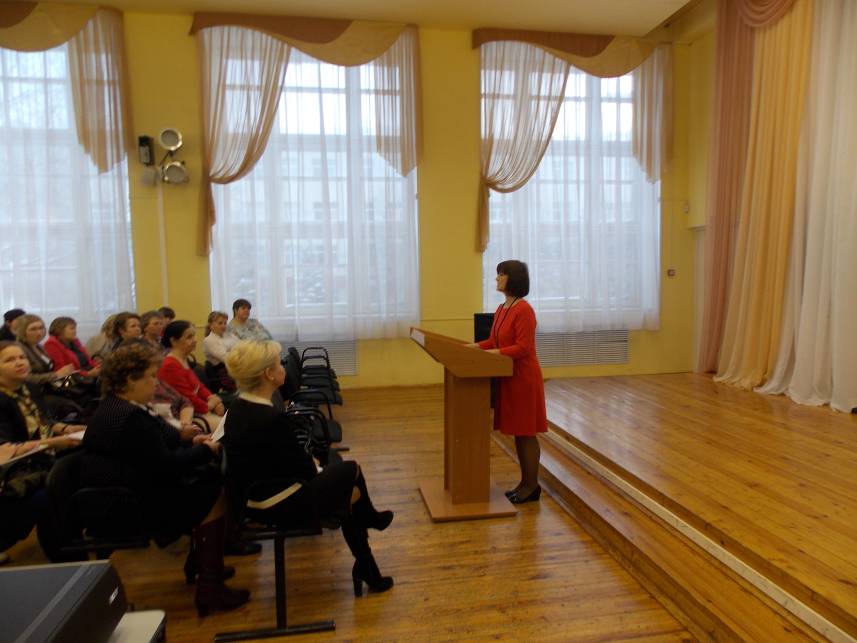 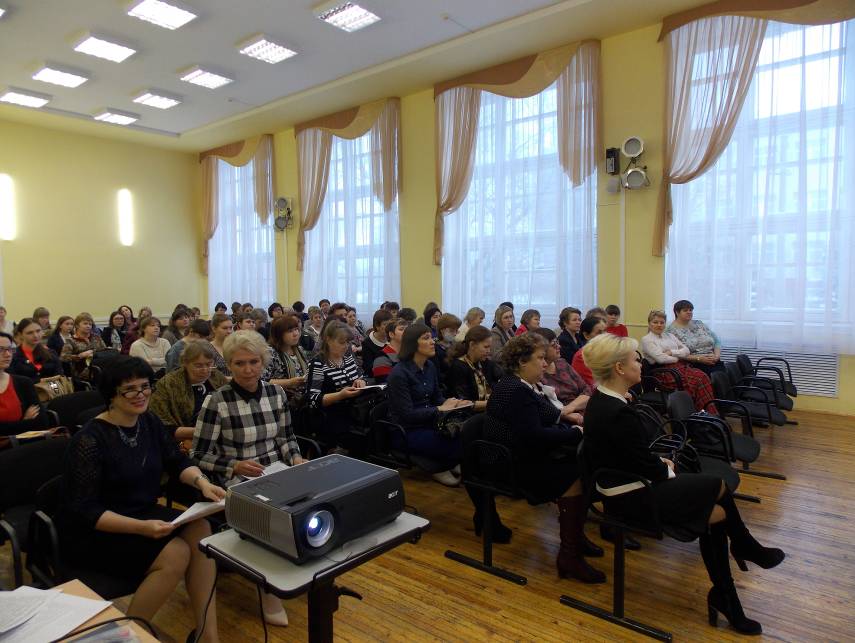 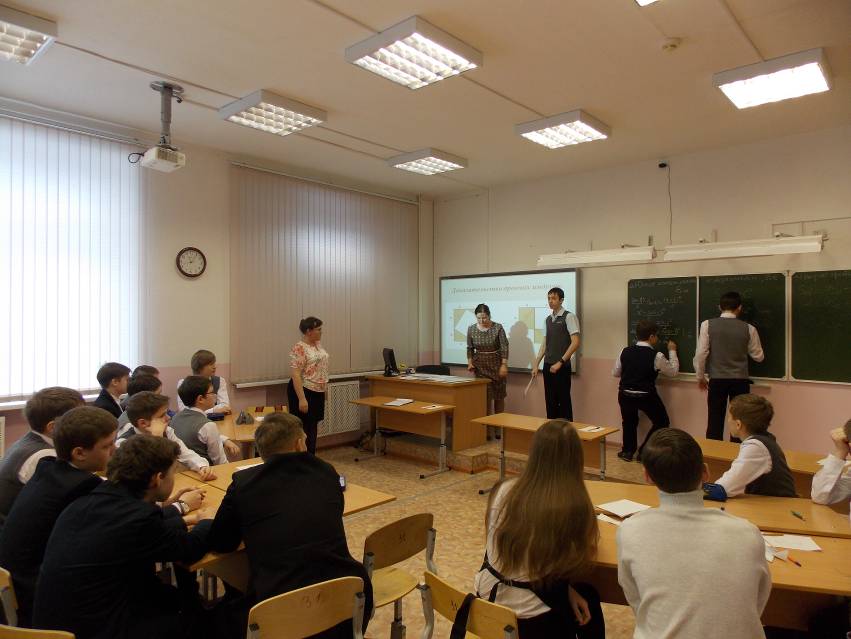 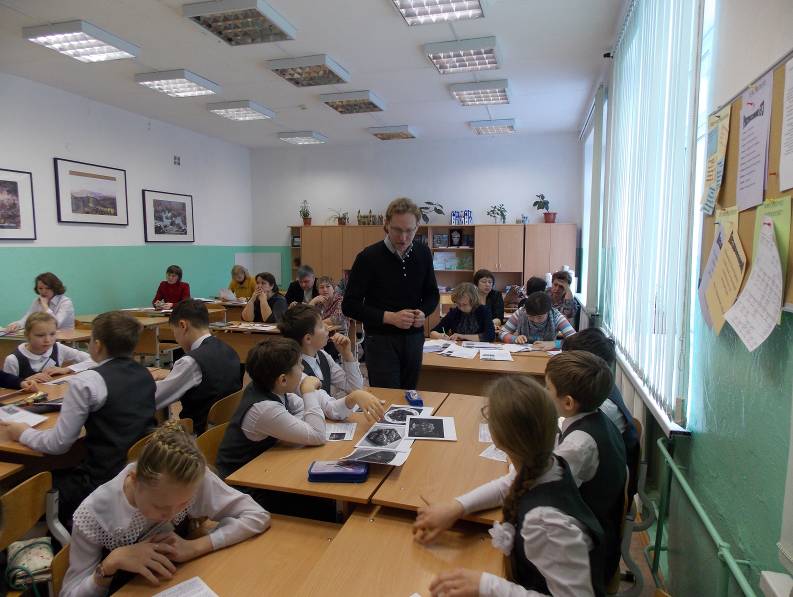 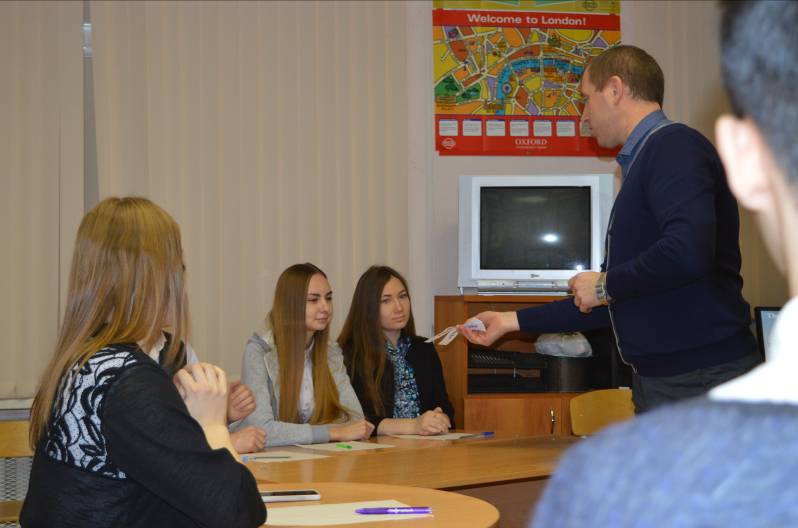 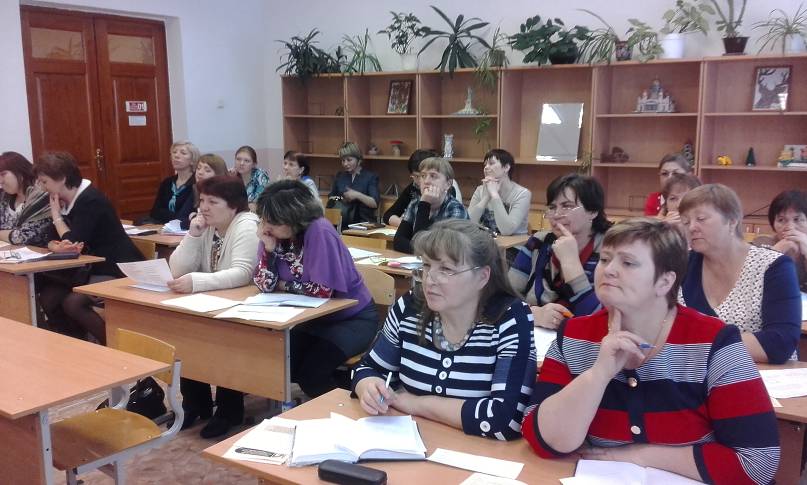 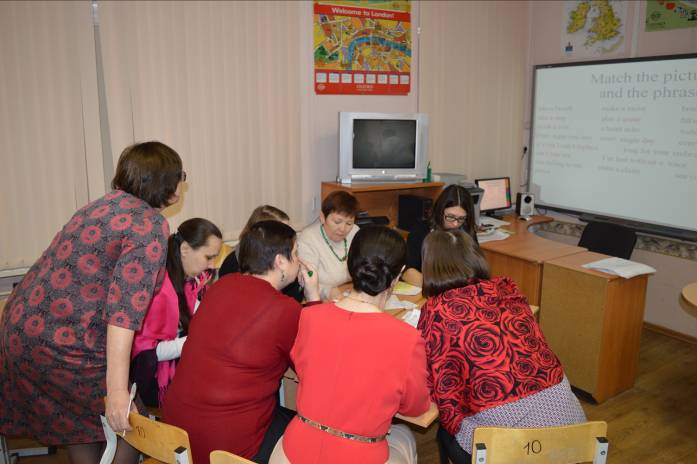 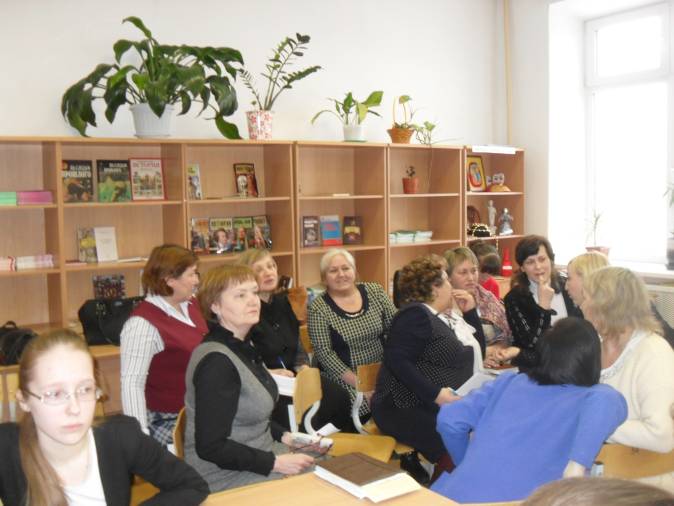 